Puede obtener esta carta en otro idioma, formato, letra grande o servicios de interpretación sin costo para usted. Llame al 541-229-4842 (TTY 711). You can get this letter in another language, format, large print, or interpretation services at no cost to you. Call 541-229-4842 (TTY 711).500 SE Cass Ave – Suite 101  Roseburg OR 97470  541-229-4842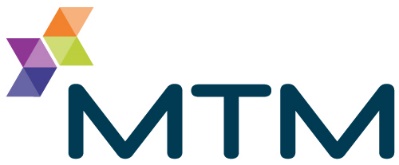 Registro de reembolsosRegistro de reembolsosRegistro de reembolsosRegistro de reembolsosRegistro de reembolsosRegistro de reembolsosInstrucciones:Instrucciones:Instrucciones:Instrucciones:Instrucciones:Los registros completados por correo electrónico, fax o correo a:
Correo: payme@mtm-inc.netFax: 1-888-513-1610MTM, Atención: Trip Logs
16 Hawk Ridge Dr.
Lake St. Louis, MO 63367Los registros completados por correo electrónico, fax o correo a:
Correo: payme@mtm-inc.netFax: 1-888-513-1610MTM, Atención: Trip Logs
16 Hawk Ridge Dr.
Lake St. Louis, MO 63367Los registros completados por correo electrónico, fax o correo a:
Correo: payme@mtm-inc.netFax: 1-888-513-1610MTM, Atención: Trip Logs
16 Hawk Ridge Dr.
Lake St. Louis, MO 63367Debe llamar a MTM el día de su cita médica o antes. El número al que debe llamar se encuentra en el reverso de su tarjeta o llamando a servicios para miembros. Recibirá un número de viaje durante esta llamada. Deberá anotar el número en este registro de viajes. Para recibir un reembolso, debe enviar un registro de viaje para todas las solicitudes de viaje.Envíe registros de viaje no más de 60 días después de la fecha de la primera cita.Cualquier profesional de la salud en el centro debe firmar el registro de viaje. Esto incluye enfermeras, terapeutas, asistentes médicos o enfermeras practicantes. No tiene que ser el médico.Le sugerimos que haga copias de su registro de viajes de reembolso en blanco. Si necesita una copia nueva de este formulario, puede descargar este formulario en www.memberportal.net, o puede llamar y solicitar que se le envíe uno por correo.Un viaje de ida es desde su casa hasta la cita. Un viaje de ida y vuelta es desde su casa hasta la cita y luego de regreso a casa. Para viajes con más paradas, como un viaje adicional desde la primera cita hasta una segunda cita antes de regresar a casa, ingrese cada tramo del viaje en una línea separada, por ejemplo:1st leg- home to first doctorSegunda etapa: de primer médico a segundo medicoTercera etapa: segundo médico a casaLos formularios incompletos no se pueden procesar. Es su responsabilidad completar este formulario correctamente. Guarde una copia de su registro de viajes para sus registros.¿Tiene preguntas sobre el proceso de reembolso? Por favor llame: 1-888-513-0703.Debe llamar a MTM el día de su cita médica o antes. El número al que debe llamar se encuentra en el reverso de su tarjeta o llamando a servicios para miembros. Recibirá un número de viaje durante esta llamada. Deberá anotar el número en este registro de viajes. Para recibir un reembolso, debe enviar un registro de viaje para todas las solicitudes de viaje.Envíe registros de viaje no más de 60 días después de la fecha de la primera cita.Cualquier profesional de la salud en el centro debe firmar el registro de viaje. Esto incluye enfermeras, terapeutas, asistentes médicos o enfermeras practicantes. No tiene que ser el médico.Le sugerimos que haga copias de su registro de viajes de reembolso en blanco. Si necesita una copia nueva de este formulario, puede descargar este formulario en www.memberportal.net, o puede llamar y solicitar que se le envíe uno por correo.Un viaje de ida es desde su casa hasta la cita. Un viaje de ida y vuelta es desde su casa hasta la cita y luego de regreso a casa. Para viajes con más paradas, como un viaje adicional desde la primera cita hasta una segunda cita antes de regresar a casa, ingrese cada tramo del viaje en una línea separada, por ejemplo:1st leg- home to first doctorSegunda etapa: de primer médico a segundo medicoTercera etapa: segundo médico a casaLos formularios incompletos no se pueden procesar. Es su responsabilidad completar este formulario correctamente. Guarde una copia de su registro de viajes para sus registros.¿Tiene preguntas sobre el proceso de reembolso? Por favor llame: 1-888-513-0703.Debe llamar a MTM el día de su cita médica o antes. El número al que debe llamar se encuentra en el reverso de su tarjeta o llamando a servicios para miembros. Recibirá un número de viaje durante esta llamada. Deberá anotar el número en este registro de viajes. Para recibir un reembolso, debe enviar un registro de viaje para todas las solicitudes de viaje.Envíe registros de viaje no más de 60 días después de la fecha de la primera cita.Cualquier profesional de la salud en el centro debe firmar el registro de viaje. Esto incluye enfermeras, terapeutas, asistentes médicos o enfermeras practicantes. No tiene que ser el médico.Le sugerimos que haga copias de su registro de viajes de reembolso en blanco. Si necesita una copia nueva de este formulario, puede descargar este formulario en www.memberportal.net, o puede llamar y solicitar que se le envíe uno por correo.Un viaje de ida es desde su casa hasta la cita. Un viaje de ida y vuelta es desde su casa hasta la cita y luego de regreso a casa. Para viajes con más paradas, como un viaje adicional desde la primera cita hasta una segunda cita antes de regresar a casa, ingrese cada tramo del viaje en una línea separada, por ejemplo:1st leg- home to first doctorSegunda etapa: de primer médico a segundo medicoTercera etapa: segundo médico a casaLos formularios incompletos no se pueden procesar. Es su responsabilidad completar este formulario correctamente. Guarde una copia de su registro de viajes para sus registros.¿Tiene preguntas sobre el proceso de reembolso? Por favor llame: 1-888-513-0703.Debe llamar a MTM el día de su cita médica o antes. El número al que debe llamar se encuentra en el reverso de su tarjeta o llamando a servicios para miembros. Recibirá un número de viaje durante esta llamada. Deberá anotar el número en este registro de viajes. Para recibir un reembolso, debe enviar un registro de viaje para todas las solicitudes de viaje.Envíe registros de viaje no más de 60 días después de la fecha de la primera cita.Cualquier profesional de la salud en el centro debe firmar el registro de viaje. Esto incluye enfermeras, terapeutas, asistentes médicos o enfermeras practicantes. No tiene que ser el médico.Le sugerimos que haga copias de su registro de viajes de reembolso en blanco. Si necesita una copia nueva de este formulario, puede descargar este formulario en www.memberportal.net, o puede llamar y solicitar que se le envíe uno por correo.Un viaje de ida es desde su casa hasta la cita. Un viaje de ida y vuelta es desde su casa hasta la cita y luego de regreso a casa. Para viajes con más paradas, como un viaje adicional desde la primera cita hasta una segunda cita antes de regresar a casa, ingrese cada tramo del viaje en una línea separada, por ejemplo:1st leg- home to first doctorSegunda etapa: de primer médico a segundo medicoTercera etapa: segundo médico a casaLos formularios incompletos no se pueden procesar. Es su responsabilidad completar este formulario correctamente. Guarde una copia de su registro de viajes para sus registros.¿Tiene preguntas sobre el proceso de reembolso? Por favor llame: 1-888-513-0703.Debe llamar a MTM el día de su cita médica o antes. El número al que debe llamar se encuentra en el reverso de su tarjeta o llamando a servicios para miembros. Recibirá un número de viaje durante esta llamada. Deberá anotar el número en este registro de viajes. Para recibir un reembolso, debe enviar un registro de viaje para todas las solicitudes de viaje.Envíe registros de viaje no más de 60 días después de la fecha de la primera cita.Cualquier profesional de la salud en el centro debe firmar el registro de viaje. Esto incluye enfermeras, terapeutas, asistentes médicos o enfermeras practicantes. No tiene que ser el médico.Le sugerimos que haga copias de su registro de viajes de reembolso en blanco. Si necesita una copia nueva de este formulario, puede descargar este formulario en www.memberportal.net, o puede llamar y solicitar que se le envíe uno por correo.Un viaje de ida es desde su casa hasta la cita. Un viaje de ida y vuelta es desde su casa hasta la cita y luego de regreso a casa. Para viajes con más paradas, como un viaje adicional desde la primera cita hasta una segunda cita antes de regresar a casa, ingrese cada tramo del viaje en una línea separada, por ejemplo:1st leg- home to first doctorSegunda etapa: de primer médico a segundo medicoTercera etapa: segundo médico a casaLos formularios incompletos no se pueden procesar. Es su responsabilidad completar este formulario correctamente. Guarde una copia de su registro de viajes para sus registros.¿Tiene preguntas sobre el proceso de reembolso? Por favor llame: 1-888-513-0703.Debe llamar a MTM el día de su cita médica o antes. El número al que debe llamar se encuentra en el reverso de su tarjeta o llamando a servicios para miembros. Recibirá un número de viaje durante esta llamada. Deberá anotar el número en este registro de viajes. Para recibir un reembolso, debe enviar un registro de viaje para todas las solicitudes de viaje.Envíe registros de viaje no más de 60 días después de la fecha de la primera cita.Cualquier profesional de la salud en el centro debe firmar el registro de viaje. Esto incluye enfermeras, terapeutas, asistentes médicos o enfermeras practicantes. No tiene que ser el médico.Le sugerimos que haga copias de su registro de viajes de reembolso en blanco. Si necesita una copia nueva de este formulario, puede descargar este formulario en www.memberportal.net, o puede llamar y solicitar que se le envíe uno por correo.Un viaje de ida es desde su casa hasta la cita. Un viaje de ida y vuelta es desde su casa hasta la cita y luego de regreso a casa. Para viajes con más paradas, como un viaje adicional desde la primera cita hasta una segunda cita antes de regresar a casa, ingrese cada tramo del viaje en una línea separada, por ejemplo:1st leg- home to first doctorSegunda etapa: de primer médico a segundo medicoTercera etapa: segundo médico a casaLos formularios incompletos no se pueden procesar. Es su responsabilidad completar este formulario correctamente. Guarde una copia de su registro de viajes para sus registros.¿Tiene preguntas sobre el proceso de reembolso? Por favor llame: 1-888-513-0703.Debe llamar a MTM el día de su cita médica o antes. El número al que debe llamar se encuentra en el reverso de su tarjeta o llamando a servicios para miembros. Recibirá un número de viaje durante esta llamada. Deberá anotar el número en este registro de viajes. Para recibir un reembolso, debe enviar un registro de viaje para todas las solicitudes de viaje.Envíe registros de viaje no más de 60 días después de la fecha de la primera cita.Cualquier profesional de la salud en el centro debe firmar el registro de viaje. Esto incluye enfermeras, terapeutas, asistentes médicos o enfermeras practicantes. No tiene que ser el médico.Le sugerimos que haga copias de su registro de viajes de reembolso en blanco. Si necesita una copia nueva de este formulario, puede descargar este formulario en www.memberportal.net, o puede llamar y solicitar que se le envíe uno por correo.Un viaje de ida es desde su casa hasta la cita. Un viaje de ida y vuelta es desde su casa hasta la cita y luego de regreso a casa. Para viajes con más paradas, como un viaje adicional desde la primera cita hasta una segunda cita antes de regresar a casa, ingrese cada tramo del viaje en una línea separada, por ejemplo:1st leg- home to first doctorSegunda etapa: de primer médico a segundo medicoTercera etapa: segundo médico a casaLos formularios incompletos no se pueden procesar. Es su responsabilidad completar este formulario correctamente. Guarde una copia de su registro de viajes para sus registros.¿Tiene preguntas sobre el proceso de reembolso? Por favor llame: 1-888-513-0703.Debe llamar a MTM el día de su cita médica o antes. El número al que debe llamar se encuentra en el reverso de su tarjeta o llamando a servicios para miembros. Recibirá un número de viaje durante esta llamada. Deberá anotar el número en este registro de viajes. Para recibir un reembolso, debe enviar un registro de viaje para todas las solicitudes de viaje.Envíe registros de viaje no más de 60 días después de la fecha de la primera cita.Cualquier profesional de la salud en el centro debe firmar el registro de viaje. Esto incluye enfermeras, terapeutas, asistentes médicos o enfermeras practicantes. No tiene que ser el médico.Le sugerimos que haga copias de su registro de viajes de reembolso en blanco. Si necesita una copia nueva de este formulario, puede descargar este formulario en www.memberportal.net, o puede llamar y solicitar que se le envíe uno por correo.Un viaje de ida es desde su casa hasta la cita. Un viaje de ida y vuelta es desde su casa hasta la cita y luego de regreso a casa. Para viajes con más paradas, como un viaje adicional desde la primera cita hasta una segunda cita antes de regresar a casa, ingrese cada tramo del viaje en una línea separada, por ejemplo:1st leg- home to first doctorSegunda etapa: de primer médico a segundo medicoTercera etapa: segundo médico a casaLos formularios incompletos no se pueden procesar. Es su responsabilidad completar este formulario correctamente. Guarde una copia de su registro de viajes para sus registros.¿Tiene preguntas sobre el proceso de reembolso? Por favor llame: 1-888-513-0703.Información del miembroNombre:
Nombre:
Apellidos:
Apellidos:
Apellidos:
Apellidos:
Medicaid #:Información del miembroDomicilio:
Domicilio:
Domicilio:
Domicilio:
Domicilio:
Domicilio:
Teléfono:
Información del miembroCiudad:Ciudad:Ciudad:Estado:
Estado:
Estado:
Código postal:
Pago InformaciónRealizar el pago a:
Realizar el pago a:
Realizar el pago a:
Relación con el miembro:
 Mismo     Otro:       Relación con el miembro:
 Mismo     Otro:       Fecha de nacimiento:
Fecha de nacimiento:
Pago InformaciónDomicilio:
Domicilio:
Domicilio:
Domicilio:
Domicilio:
Domicilio:
Teléfono:
Pago InformaciónCiudad:Ciudad:Ciudad:Estado:
Estado:
Estado:
Código postal: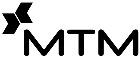 Registro de reembolsos (continuación)Registro de reembolsos (continuación)Registro de reembolsos (continuación)Registro de reembolsos (continuación)Registro de reembolsos (continuación)Viaje #1Número de viaje (llame a MTM para ello antes de su viaje): 
Fecha de cita:
Hora de cita:
Hora de cita:
Tipo:
  Ida y vuelta           Solo ida     Tipo:
  Ida y vuelta           Solo ida     Viaje #1Dirección inicial: Casa    Otro:         Dirección inicial: Casa    Otro:         Dirección inicial: Casa    Otro:         Dirección inicial: Casa    Otro:         Teléfono del proveedor sanitario:
Teléfono del proveedor sanitario:
Viaje #1Nombre del proveedor de atención médica: 
Dirección de destino:
Dirección de destino:
Dirección de destino:
Dirección de destino:
Dirección de destino:
Viaje #1Certifico que este paciente fue atendido para un servicio de salud cubierto por Medicaid.Firma y título del proveedor de atención médica:
►Firma y título del proveedor de atención médica:
►Firma y título del proveedor de atención médica:
►Firma y título del proveedor de atención médica:
►Firma y título del proveedor de atención médica:
►Viaje #2Número de viaje (llame a MTM para ello antes de su viaje): 
Fecha de cita:
Hora de cita: 
Hora de cita: 
Tipo:
 Ida y vuelta          Solo ida     Tipo:
 Ida y vuelta          Solo ida     Viaje #2Dirección inicial: Casa    Otro:         Dirección inicial: Casa    Otro:         Dirección inicial: Casa    Otro:         Dirección inicial: Casa    Otro:         Teléfono del proveedor sanitario:
Teléfono del proveedor sanitario:
Viaje #2Nombre del proveedor de atención médica:
Dirección de destino:
Dirección de destino:
Dirección de destino:
Dirección de destino:
Dirección de destino:
Viaje #2Certifico que este paciente fue atendido para un servicio de salud cubierto por Medicaid.Firma y título del proveedor de atención médica:
►Firma y título del proveedor de atención médica:
►Firma y título del proveedor de atención médica:
►Firma y título del proveedor de atención médica:
►Firma y título del proveedor de atención médica:
►Viaje #3Número de viaje (llame a MTM para ello antes de su viaje): 
Fecha de cita:
Hora de cita: 
Hora de cita: 
Tipo:
 Ida y vuelta          Solo ida     Tipo:
 Ida y vuelta          Solo ida     Viaje #3Dirección inicial: Casa    Otro:         Dirección inicial: Casa    Otro:         Dirección inicial: Casa    Otro:         Dirección inicial: Casa    Otro:         Teléfono del proveedor sanitario:
Teléfono del proveedor sanitario:
Viaje #3Nombre del proveedor de atención médica:Dirección de destino:
Dirección de destino:
Dirección de destino:
Dirección de destino:
Dirección de destino:
Viaje #3Certifico que este paciente fue atendido para un servicio de salud cubierto por Medicaid.Firma y título del proveedor de atención médica:
►Firma y título del proveedor de atención médica:
►Firma y título del proveedor de atención médica:
►Firma y título del proveedor de atención médica:
►Firma y título del proveedor de atención médica:
►Viaje #4Número de viaje (llame a MTM para ello antes de su viaje): 
Fecha de cita:
Hora de cita: 
Hora de cita: 
Tipo:
 Ida y vuelta          Solo ida     Tipo:
 Ida y vuelta          Solo ida     Viaje #4Dirección inicial: Casa    Otro:         Dirección inicial: Casa    Otro:         Dirección inicial: Casa    Otro:         Dirección inicial: Casa    Otro:         Teléfono del proveedor sanitario:
Teléfono del proveedor sanitario:
Viaje #4Nombre del proveedor de atención médica:Dirección de destino:
Dirección de destino:
Dirección de destino:
Dirección de destino:
Dirección de destino:
Viaje #4Certifico que este paciente fue atendido para un servicio de salud cubierto por Medicaid.Firma y título del proveedor de atención médica:
►Firma y título del proveedor de atención médica:
►Firma y título del proveedor de atención médica:
►Firma y título del proveedor de atención médica:
►Firma y título del proveedor de atención médica:
►Viaje #5Número de viaje (llame a MTM para ello antes de su viaje): 
Fecha de cita:
Hora de cita: 
Hora de cita: 
Tipo:
 Ida y vuelta          Solo ida     Tipo:
 Ida y vuelta          Solo ida     Viaje #5Dirección inicial: Casa    Otro:         Dirección inicial: Casa    Otro:         Dirección inicial: Casa    Otro:         Dirección inicial: Casa    Otro:         Teléfono del proveedor sanitario:
Teléfono del proveedor sanitario:
Viaje #5Nombre del proveedor de atención médica:Dirección de destino:
Dirección de destino:
Dirección de destino:
Dirección de destino:
Dirección de destino:
Viaje #5Certifico que este paciente fue atendido para un servicio de salud cubierto por Medicaid.Firma y título del proveedor de atención médica:
►Firma y título del proveedor de atención médica:
►Firma y título del proveedor de atención médica:
►Firma y título del proveedor de atención médica:
►Firma y título del proveedor de atención médica:
►Viaje #6Número de viaje (llame a MTM para ello antes de su viaje): 
Fecha de cita:
Fecha de cita:
Hora de cita: 
Hora de cita: 
Tipo:
 Ida y vuelta          Solo ida     Viaje #6Dirección inicial: Casa    Otro:         Dirección inicial: Casa    Otro:         Dirección inicial: Casa    Otro:         Dirección inicial: Casa    Otro:         Dirección inicial: Casa    Otro:         Teléfono del proveedor sanitario:
Viaje #6Nombre del proveedor de atención médica:Dirección de destino:
Dirección de destino:
Dirección de destino:
Dirección de destino:
Dirección de destino:
Viaje #6Certifico que este paciente fue atendido para un servicio de salud cubierto por Medicaid.Firma y título del proveedor de atención médica:
►Firma y título del proveedor de atención médica:
►Firma y título del proveedor de atención médica:
►Firma y título del proveedor de atención médica:
►Firma y título del proveedor de atención médica:
►Viaje #7Número de viaje (llame a MTM para ello antes de su viaje): 
Fecha de cita:
Fecha de cita:
Hora de cita: 
Hora de cita: 
Tipo:
 Ida y vuelta          Solo ida     Viaje #7Dirección inicial: Casa    Otro:         Dirección inicial: Casa    Otro:         Dirección inicial: Casa    Otro:         Dirección inicial: Casa    Otro:         Dirección inicial: Casa    Otro:         Teléfono del proveedor sanitario:
Viaje #7Nombre del proveedor de atención médica:Dirección de destino:
Dirección de destino:
Dirección de destino:
Dirección de destino:
Dirección de destino:
Viaje #7Certifico que este paciente fue atendido para un servicio de salud cubierto por Medicaid.Firma y título del proveedor de atención médica:
►Firma y título del proveedor de atención médica:
►Firma y título del proveedor de atención médica:
►Firma y título del proveedor de atención médica:
►Firma y título del proveedor de atención médica:
►He completado este formulario y verifico que la información de este registro de viaje sea verdadera.He completado este formulario y verifico que la información de este registro de viaje sea verdadera.Firma del miembro, padre/tutor legal o representante:
►Firma del miembro, padre/tutor legal o representante:
►Firma del miembro, padre/tutor legal o representante:
►Firma del miembro, padre/tutor legal o representante:
►Firma del miembro, padre/tutor legal o representante:
►